February 10, 2021 Governance Committee MeetingTime: 12:30pm – 1:40pmAttendees:  Gardner, Lartey, Rust, Farrell, Kim, Eagle, Ding, Adams (PHUGAS), MacyAppendix AMPH ReportT/T Assistant Professor Search: The search committee reviewed and rated 40 applicants for the two t/t positions.  Of those, eight were selected for preliminary interviews.  Afterwards, six were invited to come for virtual campus visits, which will begin next week.MPH JUMP: We welcomed six new JUMPers in spring, and have another who will begin in the summer.  We will continue our efforts to home-grow our campus-based program.AY 21-22 Schedule:  The schedule for next AY was submitted based largely on the schedule for AY 19-20, but with lots of TBDs. We will fill in and tweak the schedule based on who we hire.CEPH:  The annual report was submitted.  As with the previous year, our graduation rate fell below the threshold.  Given that our interim report filed last year addressed this attrition as well, I’ve asked that we not be required to re-submit an interim report.  I expect to hear back from CEPH within the next few weeks.   Appendix BGrAPEs ReportMost students expecting to graduate in the spring don’t have their GrAPE requirements completedGame plan for most of the studentsA few I haven’t heard from about their plan or what they need from meWhat we need:Better/more sustainable/more embedded GrAPEsBetter communication with BRDHDCloser partnerships with more agenciesTelecommuting opportunities!  Most of our students are online; even in the midst of COVID-19, most of the opportunities I’m getting are for in-person.  These simply aren’t working for our students right now (and I don’t see them working for our students in the immediate future).  Any creative ideas welcome!If you see any old Blackboard screenshots on any of the MPH materials, please let me know.  Since Blackboard updated, they need to be updated.MPH Guidebook for 21-22 has already been updated to reflect this updatePHUGAS:  It’s just not working.Things I will be adding to the GrAPE Guidebook (a running list):How to use your job for GrAPEsAppendix C410 RevisionsProposal Date: January 24, 2021College Name : College of Health and Human ServicesDepartment Name: Public HealthProposal to Make Multiple Revisions to a Course(Action Item)Contact Person: Grace Lartey, PhD; grace.lartey@wku.edu; 270-745-3941 1.	Identification of course: Current course prefix (subject area) and number:  PH 410Course title: Global Perspectives on Population Health2.	Revise course title: N/ACurrent course title: Proposed course title:Proposed abbreviated title:Rationale for revision of course title:3.	Revise course number: N/ACurrent course number: Proposed course number:Rationale for revision of course number:4.	Revise course prerequisites/corequisites/special requirements: N/A4.1	Current prerequisites/corequisites/special requirements: (indicate which)4.2	Proposed prerequisites/corequisites/special requirements:4.3	Rationale for revision of course prerequisites/corequisites/special requirements:4.4	Effect on completion of major/minor sequence:5.	Revise course catalog listing:	5.1 Current course catalog listing: Population health focuses on the health and well-being of 	entire populations. Populations may be geographically defined, such as neighborhoods, 	states, or countries, or may be based on groups of individuals who share common 	characteristics such as age, gender, race-ethnicity, disease status, employee group 	membership, or socioeconomic status. With roots in epidemiology, public health, and 	demography, a key component of population health is the focus on the social 	determinants of health and "upstream" collaborative interventions to improve population 	health and variance, identify and reduce health disparities, and reduce healthcare costs.	5.2 Proposed course catalog listing: Global population health focuses on the health and well-	being of entire populations. Populations may be geographically defined, such as 	neighborhoods, states, or countries, or may be based on groups of individuals who share 	common characteristics such as age, gender, race-ethnicity, disease status, employee 	group membership, or socioeconomic status. With roots in epidemiology, public health, 	and demography, a key component of population health is the focus on the social 	determinants of health and "upstream" collaborative interventions to improve population 	health and variance, identify and reduce health disparities, and reduce healthcare costs.	5.3 Rationale for revision of course catalog listing: Adding “global” to the catalog listing helps 	the description to reflect the title better.6.	Revise course credit hours: N/ACurrent course credit hours:Proposed course credit hours:Rationale for revision of course credit hours:7.	Revise schedule type: N/A	7.1	Current schedule type:	7.2	Proposed schedule type:	7.3	Rationale for revision of schedule type:8.	Revise grade type: N/A	8.1	Current grade type:	8.2	Proposed grade type:	8.3	Rationale for revision of grade type:10.	Proposed term for implementation: Next available11.	Dates of prior committee approvals:Appendix D410 Course Inventory Form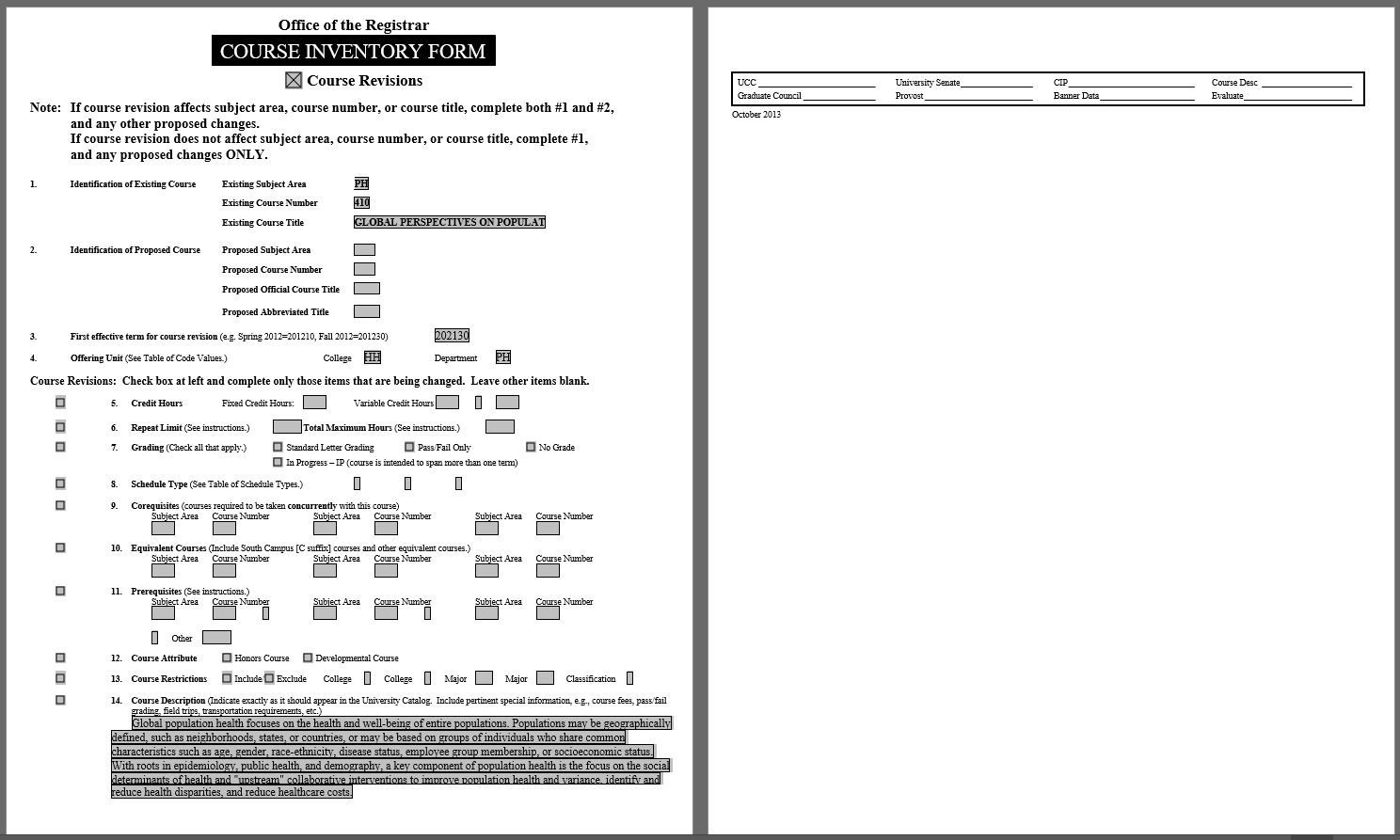 Appendix E488 ProposalProposal to Create a New Course: InstructionsSection 1: Proponent Contact Information1.1 Name/Title: Grace Lartey, PhD1.2 Email address: grace.lartey@wku.edu1.3 Phone #: 270-745-3941Section 2: Course Catalog InformationCourse prefix (subject area) and number: PH 488Course CIP code: 51.2208Course title: Public Health Senior Seminar Abbreviated Course title: PH Senior SeminarCredit hours/Variable credit: 3 credit hoursRepeatability: N/ACourse Term: Fall 2021Course Catalog Description: Course allows students to synthesize and apply public health skills and knowledge acquired in their prior coursework to design an action plan to solve a health problem in a selected community. Course will expose students to public health professional preparation skills.Prerequisite/Corequisites/Restrictions: Restricted to Public Health majorsAdditional Enrollment Requirements: Senior standing; instructor permission required.     Other Special Course Requirements: N/AGrade Type: Pass/Fail gradeSchedule Type: SeminarSection 3: Description of proposed course 3.1	Course Content Summary: Students in PH 488 will synthesize and apply knowledge and skills acquired in needs assessment, communication, program planning and health disparities to identify a health issue within a community. Students will apply such knowledge to design an action plan to solve the identified problem. Course will expose students to public health professional preparation skills of resume preparation, job search and interviewing skills.Learning Outcomes: By the end of the course, students should be able to:Locate databases/websites with information about communities, agencies and jobs.Identify the major health issues facing their selected community.Discuss the health trends and their impact on communities and populations.Prioritize the health issues and select the top issue needing immediate attention.Outline the contributing factors contributing to the priority issues.Discuss the challenges to addressing the issues.Plan/design an action plan to solve the problem.Prepare a resume for a public health-related job.Apply and interview for a public health-related job.Assessment/Evaluation: The learning outcomes will be assessed through discussions, mock interviews and the final project.Section 4: Rationale 4.1	Reason for developing this proposed course: As part of the BSPH accreditation process, the program had to identify new, overarching competencies for assessment. The program recently identified three new competencies as required. While the internship has been the program’s culminating experience course, the diversity in the activities of the various site makes it difficult to assess the competencies effectively at each site. Tasks assigned to students during the internship experience differ by site; at the same time, all students will be assessed equally and fairly on these newly developed competencies. It is therefore necessary for the program to ensure that all students receive the same public health experience, knowledge and skills and also meet accreditation requirements.	Reducing the internship hours (from 6 hours to 3) gives the program room to create a new course that would expose students to the same experience and skills. All students can then be assessed on these new competencies using the same assessment tools thereby meeting the accreditation requirements.4.2   Relationship to similar courses offered by other university departments/units: While several departments on campus offer senior seminar courses such as Math 498 (Senior Seminar); HIST 498 (Senior Seminar); PHIL 496 (Senior Seminar); PHYS 498 (Senior Seminar); SOCL 449 (Senior Seminar); RELS 496 (Senior Seminar); PSYS 499 (Senior Seminar); ENV 486 (Senior Seminar); CRIM 499 (Senior Seminar); HMD 459 (Senior Seminar); none of these courses share the same content with this proposed course. This course is unique to the BSPH program as it is aligned to the newly developed competencies specific to the Public Health program.	Similar Senior Seminar/Capstone courses are offered in other public health programs such as: Central Washington University PUBH 479 (Senior Seminar in Public Health); University of South Carolina PUBH 498 (Public Health Capstone Seminar); University of Louisville PHPH 491 & PHPH 492 (Senior Capstone 1 & 2); University of Kentucky CPH 470 (Public Health Capstone); and the University of North Carolina, Charlotte HLTH 4600 (Public Health Capstone). 	This is the first and only public health seminar course developed at the university that seeks to encourage students to apply knowledge and skills acquired in previous courses in solving real health problems within communities and among populations. Section 5: Projected Enrollments/Resources5.1  How many students per section are expected to enroll in this proposed course? 5-10 students  How many sections of this course per academic year will be  offered? One sectionHow many students per academic year are expected to enroll? Ten students per yearHow were these projections calculated? Explain any supporting evidence/data you have for arriving at these projections: The number is based on previous years’ internship enrollmentProposed method of staffing: The course will be taught by faculty in the Public Health program. The program is currently hiring three new faculty.Instructional technology resources: Current instructional technology resources are sufficient to support the course.Library resources: Yes Section 6: Proposed term for implementation: Next availableSection 7: Supplemental Documentation (Optional): NoneDepartment of Public Health 					_________________College of Health and Human Services			_________________Undergraduate Curriculum Committee			_________________University Senate							_________________Appendix FLibrary Resources for 488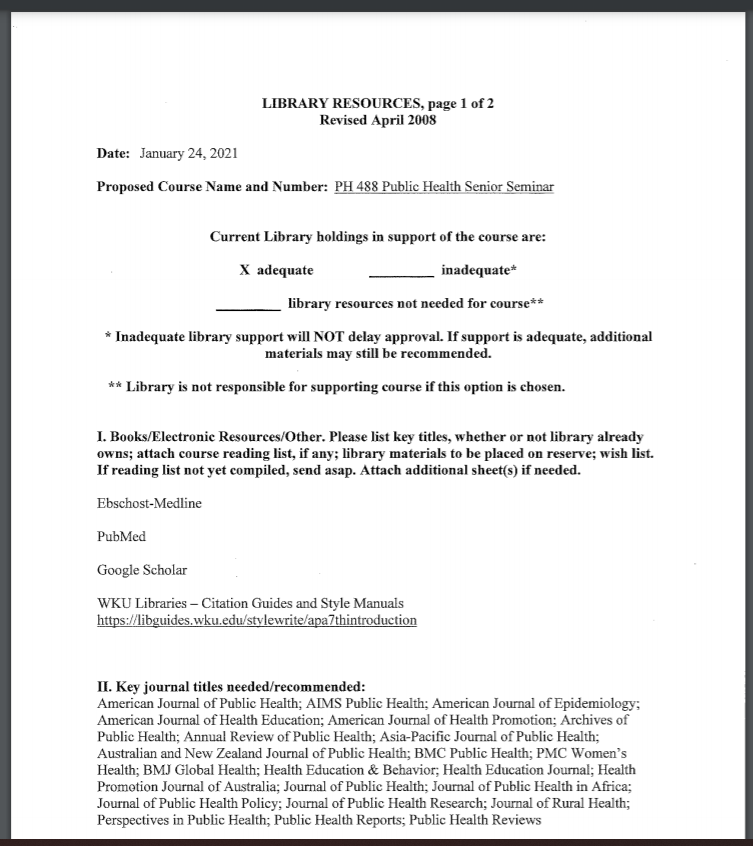 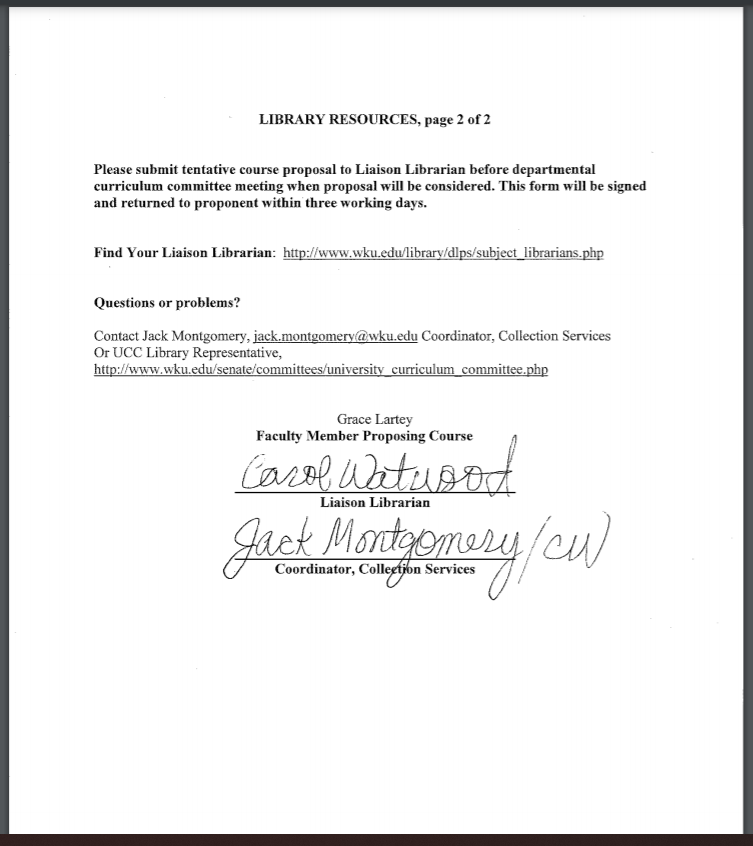 Appendix G490 RevisionsProposal Date: January 24, 2021College Name: College of Health and Human ServicesDepartment Name: Public HealthProposal to Make Multiple Revisions to a Course(Action Item)Contact Person:  Grace Lartey, PhD; grace.lartey@wku.edu; 270-745-39411.	Identification of course:Current course prefix (subject area) and number: PH 490Course title: Internship2.	Revise course title: N/ACurrent course title:Proposed course title:Proposed abbreviated title:Rationale for revision of course title:3.	Revise course number: N/ACurrent course number:Proposed course number:Rationale for revision of course number:4.	Revise course prerequisites/corequisites/special requirements: N/A4.1	Current prerequisites/corequisites/special requirements: (indicate which)4.2	Proposed prerequisites/corequisites/special requirements:4.3	Rationale for revision of course prerequisites/corequisites/special requirements:4.4	Effect on completion of major/minor sequence:5.	Revise course catalog listing: N/ACurrent course catalog listing:Proposed course catalog listing:Rationale for revision of course catalog listing:6.	Revise course credit hours:Current course credit hours: 3-6 hoursProposed course credit hours: 3 hoursRationale for revision of course credit hours: To create room for the newly developed public health seminar course (culminating experience) to be used to assess the newly developed BSPH program competencies to meet accreditation requirements.7.	Revise schedule type: N/A	7.1	Current schedule type:	7.2	Proposed schedule type:	7.3	Rationale for revision of schedule type:8.	Revise grade type: N/A	8.1	Current grade type:	8.2	Proposed grade type:	8.3	Rationale for revision of grade type:10.	Proposed term for implementation: Next available11.	Dates of prior committee approvals:Appendix H490 Course Inventory Form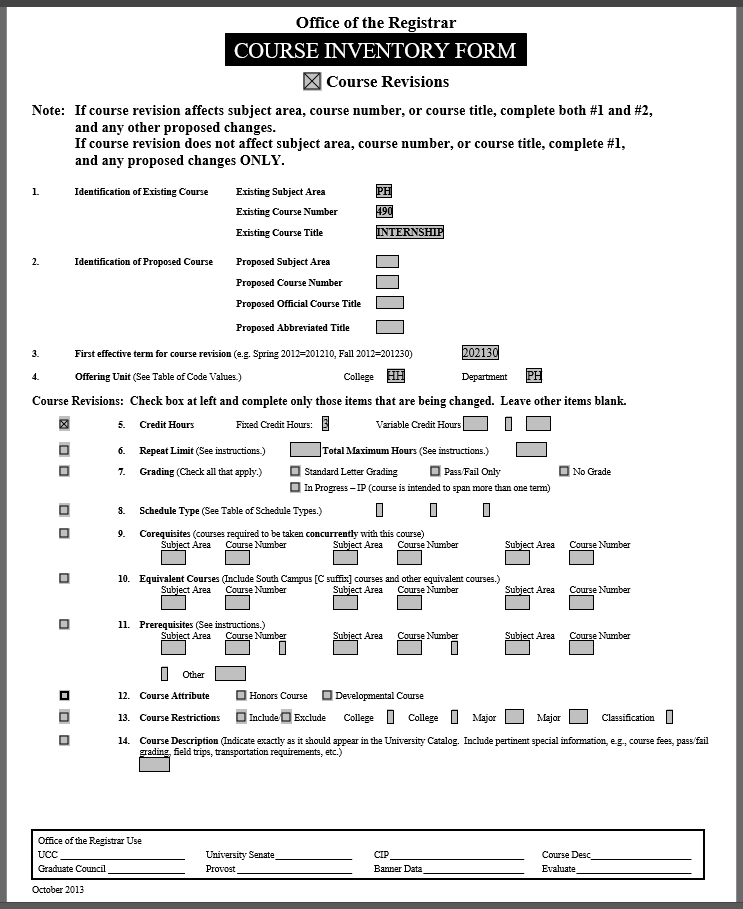 Appendix IProposal to Revise a ProgramProposal to Revise a program: Bachelor of Science in Public Health College: Health and Human ServicesDepartment/Unit: Public HealthSection 1: Proponent Contact Information1.1 Name/Title: Grace Lartey, PhD1.2 Email address: grace.lartey@wku.edu1.3 Phone #: 270-745-3941Section 2: Program InformationClassification of Instructional Program (CIP) reference number: 521P/521Current Program title: Public HealthCurrent total number of credits required in the program: 70Section 3: Proposed program revisions and rationales Remove PH 483 from core courses as it does not align to the newly required competencies. PH 483 will be listed as an elective. Two new courses, which align with the competencies better have been proposed and will be added to the core coursesAdd PH 488 and PH XXX to the core courses.Reduce PH 490 hours from 6 credit hours to 3 credit hours.Add PH 483 to electives.Change PH 410 description to better reflect title.Section 4: Consultations: No consultaions required.Section 5: Proposed term for implementation: Next available Section 6: Approval Flow Dates: Department of Public Health 					_________________College of Health and Human Services			_________________Undergraduate Curriculum Committee			_________________University Senate							_________________7.1: Current BS Public HealthRequirements for Admission to Public Health (reference number 521P/521)30 hours including the following courses with an overall GPA of 2.3 or better.The program in public health consists of a core of 30 credit hours of coursework, 28 credit hours of other required courses, and 12 hours of electives for a total of 70 hours in the major.BIOL 131 Human Anatomy and Physiology				4CHEM 109 Chemistry for the Health Sciences			4COMM 145 Fundamentals of Public Speaking &  Communication							3PH 100 Personal Health						3Select one of the following courses 				3PSY/PSYS 100 Introduction to Psychology				PSY/PSYS 220 Introduction to Lifespan Developmental PsychologySOCL 100 Introduction to Sociology	Select Additional 13 hoursCore Courses							CreditsPH 261 Foundations of Public Health Education			3PH 381 Public and Community Health				3PH 384 Introduction to Epidemiology					3PH 385 Environmental Health					3PH 410 Global Perspectives on Populaton Health		3PH 483 Administration of Public Health Programs		3PH 484 Community Organization for Health Education		3PH 485 Fundamentals of Public Health Planning			3PH 490 Internship							6Total									30Additional Required Courses	 BIOL 131 Anatomy & Physiology					4BIOL 207 & 208 General Microbiology &   General Microbiology Laboratory					4CHEM 109 Chemistry for the Health Sciences			4MATH 109 General Mathematics OR	MATH 115 Applied College Algebra					3PH 100 Personal Health						3PH 383 Biostatistics in the Health Sciences				3SFTY 171 Safety & First Aid						1COMM 145 Fundamentals of Public Speaking &  Communication							3Select one of the following courses 				3PSY/PSYS 100 Introduction to Psychology				PSY/PSYS 220 Introduction to Lifespan Developmental PsychologySOCL 100 Introduction to Sociology	Total									28Electives (six hours must be upper division)			12	Biology 315 Ecology							3CHEM 330 Quantitative Analysis					5ENV 280 Introduction to Environmental Science			3ENV 321 Fundamentals of Industrial Hygiene			3ENV 323 Fundamentals of Industrial Hygiene Laboratory		1ENV 360 Air Poluution Control					3ENV 375 Introduction to Water Resources				3ENV 380 Principles of Environmental Toxicology			3ENV 410 Water Treatment Processes				3ENV 410 Water Treatment Processes Laboratory			1ENV 430 Radiological Health						3ENV 460 Environmental Management				3ENV 474 Environmental Risk Assessment				3ENV 490 Food Safety							3GEOG 310 Global Hydrology						3AH/HIM 290 Medical Terminology					2SFTY 290 General Safety						3HMD 211 Human Nutrition						3HCA 340 Health Care Organization and Management		3HCA 347 International Comparisons of Health Care Systems	3HCA 459 Global Health Service Practicum				3LEAD 200 Introduction to Leadership Studies			3LEAD 300 Leadership Theory and Application			3LEAD 325 Leading Change						3LEAD 330 Leadership Ethics and Decision-Making			3PH 365 Human Sexuality						3PH 382 Peer Health Education					3PH 390 Wellness and Fitness Assessment				3PH 402 Worksite Health Promotion					3PH 443 Health and Aging						3PH 444 Death, Dying and Bereavement				3PH 447 Human Values and the Health Sciences			3PH 456 Independent Study in Health & Safety			3PH 464 Women’s Health						3PH 467 Drug Abuse Education					3PH 468 Sexuality Education						3PS 338 Government and Ethics					3SOCL 260 Race & Ethnic Relations 					3SOCL 270 Introduction to Community, Environment &  Development								3SOCL 350 Systems of Social Inequality				3SOCL 362 Social Institutions: Race, Class and Gender		3SOCL 375 Diversity in American Society				3SOCL 376 Sociology of GlobalizationSTAT 330 Introduction to Statistical Software			3SWRK 101 Foundations of Human Services				3Total									12					Total Hours								707.2: Proposed BS Public HealthRequirements for Admission to Public Health (reference number 521)30 hours including the following courses with an overall GPA of 2.3 or better.The program in public health consists of a core of 30 credit hours of coursework, 28 credit hours of other required courses, and 12 hours of electives for a total of 70 hours in the major.BIOL 131 Human Anatomy and Physiology				4CHEM 109 Chemistry for the Health Sciences			4COMM 145 Fundamentals of Public Speaking &  Communication							3PH 100 Personal Health						3Select one of the following courses 				3PSY/PSYS 100 Introduction to Psychology				PSY/PSYS 220 Introduction to Lifespan Developmental PsychologySOCL 100 Introduction to Sociology	 Select Additional 13 hoursCore Courses							CreditsPH 261 Foundations of Public Health Education			3PH 381 Public and Community Health				3PH 384 Introduction to Epidemiology					3PH 385 Environmental Health					3PH 410 Global Perspectives on Populaton Health		3PH 484 Community Organization for Health Education		3PH 485 Fundamentals of Public Health Planning			3PH XXX								3PH 488 Public Health Senior Seminar				3PH 490 Internship							3Total									30Additional Required Courses	 BIOL 131 Anatomy & Physiology					4BIOL 207 & 208 General Microbiology &   General Microbiology Laboratory					4CHEM 109 Chemistry for the Health Sciences			4MATH 109 General Mathematics OR	MATH 115 Applied College Algebra					3PH 100 Personal Health						3PH 383 Biostatistics in the Health Sciences				3SFTY 171 Safety & First Aid						1COMM 145 Fundamentals of Public Speaking &  Communication							3Select one of the following courses 				3PSY/PSYS 100 Introduction to Psychology				PSY/PSYS 220 Introduction to Lifespan Developmental PsychologySOCL 100 Introduction to Sociology	Total									28Electives (six hours must be upper division)			12	Biology 315 Ecology							3CHEM 330 Quantitative Analysis					5ENV 280 Introduction to Environmental Science			3ENV 321 Fundamentals of Industrial Hygiene			3ENV 323 Fundamentals of Industrial Hygiene Laboratory		1ENV 360 Air Poluution Control					3ENV 375 Introduction to Water Resources				3ENV 380 Principles of Environmental Toxicology			3ENV 410 Water Treatment Processes				3ENV 410 Water Treatment Processes Laboratory			1ENV 430 Radiological Health						3ENV 460 Environmental Management				3ENV 474 Environmental Risk Assessment				3ENV 490 Food Safety							3GEOG 310 Global Hydrology						3AH/HIM 290 Medical Terminology					2SFTY 290 General Safety						3HMD 211 Human Nutrition						3HCA 340 Health Care Organization and Management		3HCA 347 International Comparisons of Health Care Systems	3HCA 459 Global Health Service Practicum				3LEAD 200 Introduction to Leadership Studies			3LEAD 300 Leadership Theory and Application			3LEAD 325 Leading Change						3LEAD 330 Leadership Ethics and Decision-Making			3PH 365 Human Sexuality						3PH 382 Peer Health Education					3PH 390 Wellness and Fitness Assessment				3PH 402 Worksite Health Promotion					3PH 443 Health and Aging						3PH 444 Death, Dying and Bereavement				3PH 447 Human Values and the Health Sciences			3PH 456 Independent Study in Health & Safety			3PH 464 Women’s Health						3PH 467 Drug Abuse Education					3PH 468 Sexuality Education						3PH 483 Administration of Public Health Programs		3PS 338 Government and Ethics					3SOCL 260 Race & Ethnic Relations 					3SOCL 270 Introduction to Community, Environment &  Development								3SOCL 350 Systems of Social Inequality				3SOCL 362 Social Institutions: Race, Class and Gender		3SOCL 375 Diversity in American Society				3SOCL 376 Sociology of GlobalizationSTAT 330 Introduction to Statistical Software			3SWRK 101 Foundations of Human Services				3Total									12					Total Hours								70Agenda ItemDiscussionNext StepsApprove minutes from November 2020 meetingMotion to approve minutes made by Lartey; seconded by Farrell.  No discussion. Motion passes unanimously.BSPH Program Coordinator ReportLartey gives the BSPH report.3 December graduates (domestic).Admitted 4 new students this spring semester.3-4 students who had previously paused in the program have come back now or will come back in the next year2 new courses developed for BSPH programAmeriCorp internships, jobs, etc. – an important pipeline for us to have – BRADD district – February to AugustMPH Program Coordinator Report (Appendix A)Gardner gives the MPH report.Six candidates currently for Assistant Professor search.Curriculum review in summer and early fallWe have 6 new JUMP students who will begin this summer.Schedule has a lot of “TBD” right now.  Looks similar to 19/20 except the following583 no longer required course584 only online in the fallMPH did not meet threshold for graduation rates for CEPH interim report. Gardner has asked that we not have to resubmit.Curriculum realignment and substantial change notification as big items once new faculty positions are filled.MPH Committee ReportNo report.BSPH Committee ReportNo report.GrAPEs (Appendix B)Rust gives the GrAPE report.On the road to getting spring graduates checked off, especially thanks to the BRDHD infographic project that should start next weekRust shares her vision and goals for the future of GrAPEsRust asks if anyone has a direct line to Melissa Cowles from HOTEL INC for some capstone possibility discussionBlackboard updated so any Blackboard screenshots need to be updatedCall Melissa Cowles, make appointmentPHUGASAdams gives PHUGAS report.Certificate spotlights in the February meeting by Dr. Lartey and Dr. Gardner. Spotlights to be uploaded to Blackboard later.Potentially GroupMe chat for current BSPH students and one for current MPH students.  Farrell worries about academic dishonesty happening thru a group chat.KPHA (On hiatus)No report.Discussions with StakeholdersEagle will email some information on an event about social determinants of health.Diversity, Inclusion, and EquityDiversity, Inclusion, and Equity statement for the department is being discussed. Gardner suggests it be different than our program statement.AssessmentGardner thanks everyone for turning in semester reportsJob SearchesGardner asks that everyone plan to be at all teaching and research talks (with the exception of Eagle and Adams).Lartey talks the group through the teaching days.Motion to revise PH 410Motion to approve 410 and 490 revisions made by Eagle; seconded by Lartey.  Motions pass unanimously.Motion to create PH 488Motion to approve 488 made by Kim; seconded by Eagle.  Motion passes unanimously.Motion to revise PH 490Motion to approve 410 and 490 revisions made by Eagle; seconded by Lartey.  Motions pass unanimously.Motion to revise BSPH ProgramMotion to approve BSPH program revisions, pending the proposal for 412, made by Farrell; seconded by Lartey.  Motion passes unanimously.Eagle and Lartey will complete the Health Equity course (412) proposal today.Lartey will send proposals to Mkanta tomorrow.Lartey will change the highlighted XXX to 412 and a typo in Section 4.Department/ Unit   College Curriculum Committee Colonnade Committee (if applicable)Undergraduate Curriculum Committee University SenateDepartment/ Unit  College Curriculum Committee Undergraduate Curriculum Committee University Senate